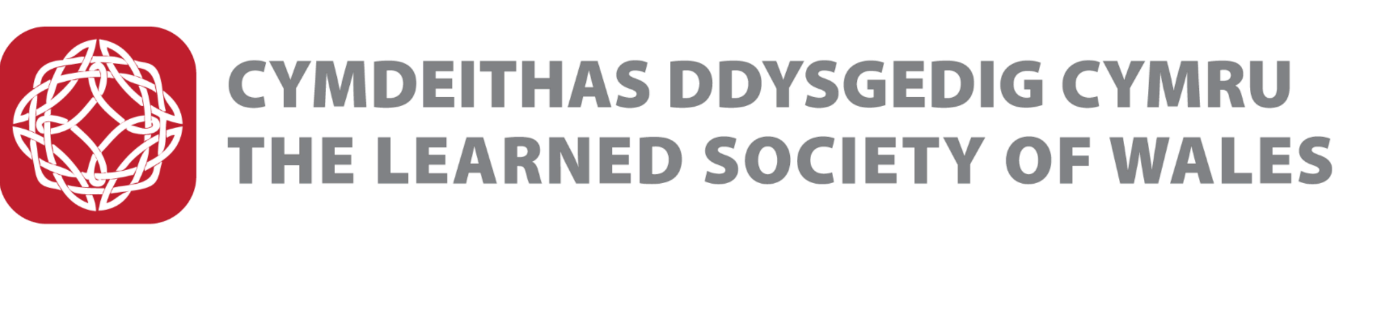 Learned Society of Wales Research Workshop GrantsThe grant scheme is designed to encourage collaborative investigation into a research proposition that is at an early stage of its development.Building on the success of last year’s pilot we have developed three streams for 2022:Wales StudiesEarly Career ResearcherHumanities, Arts and Social SciencesWhat is a research workshop?A Workshop is regarded by the Learned Society of Wales as the coming together of scholars at the early stage of planning and developing a collaborative research initiative. Please note that these grants are intended to encourage and support a range of meetings and events to advance the exploration of the topic, and that a single event sharing completed or advanced research is not eligible under this scheme. For information about the Society’s event support grants, please see here.It is envisaged that each Workshop project will lead to the development of a network, or an outline of a concept for grant project proposal in the area explored in order to provide tangible results that will be of value to the academic community and the wider public.Successful applications should have a start date between Monday 15 August 2022 – November 30 2022Who can applyProposals must involve two or more organisations.  Lead Applicants will be either: a full or part-time academic employed by a Higher Education Institution in Wales;a full or part-time practitioner or research-active member of staff in the public or third sector with a demonstrable commitment to teaching and research within said institution.Lead Applicants can be on a temporary or a permanent contract at their employing institution. The project team may also include: other academic researchers from any discipline, researchers outside academia, members of the public or public-facing groups.  Proposals will be assessed by a panel of Society Fellows and staff, who will come to a consensus in deciding which proposals are successful. Applicants may be asked for more information before a grant is confirmed as successful. What we’re looking forThe key principles of the funding scheme are:collaborative and interdisciplinary researchworking with external partners to co-produce research outcomes and generate knowledge exchangeensuring that principles and best practice of interdisciplinary working are adopted from the outset, allowing for the development of truly collaborative partnerships which will provide solutions to complex challengesconsideration of and contribution to the seven wellbeing goals of the Wellbeing of Future Generations Actbuilding partnerships in order to prepare to potentially bid for future funding opportunitiesIn addition to these principles, each stream has specific criteria that must be addressed in the application:Wales StudiesOutline the relevance of the project in a Welsh contextEarly Career ResearcherOutline how relationships will be developed across communities of early career researchers, potentially leading to innovative future proposals bringing disciplines together“Early career researcher” is defined as a researcher within 10 years of the award of their PhDHumanities, Arts and Social SciencesOutline how relationships will be developed across communities of researchers, potentially leading to innovative future proposals bringing disciplines togetherEquality, Diversity and InclusionAs well as the key legal requirements, applicants should consider how they will address specific needs related to EDI, in-line with the Society’s commitment to EDI.Impact and reporting    Awardees will be asked to provide an update on progress (via a short from) by 1 December, and a final report outlining the activities, outcomes and impact of the project by 28 February 2023.Funding DetailsYou can apply for up to £1,000 to support your project. Proposals can include fully justified direct costs incurred in delivering the project. This may include, for example: staff resources (including administration and coordination, contributions to salaries (where a named individual will undertake work that would not be considered part of their normal duties), sub-contracting of services, or enabling public or community partners to take part)  non-staff resources (including cost of materials, travel and subsistence, meetings and events, consumables, materials and equipment, and evaluation costs) the funding of expenses, an honorarium for time, childcare and other costs to allow for participation of those outside of academia such, as public communities, and training to build the capacity of these groups to take a confident and active role in the workshop and research activities. This call is funded outside of full economic costing rules. Grants may be topped up by the awardee’s institution and the partner organisations.  Costs not covered The budget and costings must be based on valid estimates. Funding will not be provided for: estates and indirect costs fees or honoraria to people already in paid employment to deliver activities where such activities would reasonably be undertaken as part of their normal duties retrospective funding, including those projects with a start date after the closing date but before the funding decisions are announced infrastructure or building costs expenses incurred submitting the proposal academic courses such as Master’s degrees or PhDs, and other tuition fees. The Society reserves the right not to fund up to the limit allocated to the call and to make changes to the budgetary limits of the successful grants. Providing the grantsThe process to provide these grants will be as follows:  A purchase order will be raised, and a purchase order number will be shared.  The grant will be paid by invoice (which must include the purchase order number, site address, Learned Society of Wales’s address and a unique invoice number)How to applyProposals must be submitted via the online form by 4:00pm 30 June 2022. No other documents will be considered. Please contact Dr Sarah Morse if you require any further information. The scheme is supported by HEFCW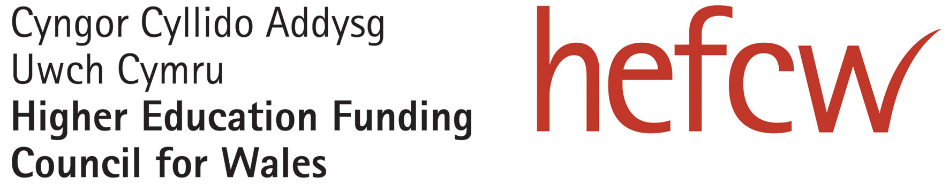 